formulaire reconnaisance 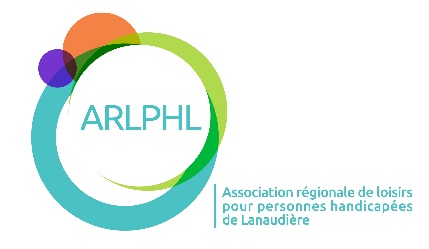 bénévolat aupres des personnes handicapées Le Mérite Loisir Lanaudois a pour objectifs de reconnaître l’engagement, les actions ainsi que les activités bénévoles d’un individu ou d’un groupe qui s’est engagé dans différents secteurs d’activités (loisir, scolaire, sport et activité physique, loisir municipal et le plein air). L’Association régionale de loisirs pour personnes handicapées de Lanaudière est heureuse de s’associer à l’événement afin de reconnaître l’implication bénévole d’un individu oeuvrant auprès des personnes handicapées.La période du 1er avril 2018 au 30 juin 2019 pour les reconnaissances individuelles ou collectives seront privilégiées.  Seules les actions bénévoles réalisées à l’intérieur de la région de Lanaudière seront considérées lors de l’étude des dossiers de mises en candidatures. Aucune annexe ne sera acceptée.admissibilitÉ Un bénévole est une personne qui utilise une partie de son temps libre pour offrir gratuitement ses services en vue de contribuer à l’organisation d’activités de loisir ou de sport, ou d’aider un organisme dans la réalisation de ses activités ou dans son fonctionnement (exemples : les animateurs, les administrateurs, les entraineurs, les officiels et autres).Les actions reconnues du candidat doivent nécessairement être liées au bénévolat accompli. Ces actions doivent être bien dissociées du travail rémunéré, surtout lorsque le candidat effectue ses activités bénévoles dans le même secteur d’intervention que celui de son travail. Une personne ayant déjà été récipiendaire d’une catégorie peut de nouveau être mise en candidature dans le même volet si elle a été honorée depuis plus de 5 ans. Pour être éligibles, les actions mises en lumière dans le dossier de candidature devront toutefois être différentes de celles qui lui ont permis d’être reconnu. Une personne ayant déjà reçu un prix Dollard-Morin peut de nouveau être mise en candidature dans le même volet si elle a été honorée depuis plus de 10 ans. Pour être éligibles, les actions mises en lumière dans le dossier de candidature devront toutefois être différentes de celles qui lui ont permis d’être reconnu. Le candidat doit résider dans la région de Lanaudière.Un bénévole ayant déjà été mis en candidature, mais n’ayant pas été sélectionné peut à nouveau être mis en candidature. Un proposeur ne peut soumettre qu’une seule candidature. L’analyse du comité de sélection se fait sur une base de renseignements fournis sur le formulaire uniquement. Les annexes ne seront pas considérées. Une photographie format passeport du candidat, de préférence numérisée, doit accompagner le formulaire de mise en candidature. Le formulaire doit être rempli lisiblement, une version électronique est disponible sur demande et sur le site internet www.arlphlanaudiere.org La forme masculine est utilisée dans le but d’alléger le texte et désigne aussi bien les femmes que les hommes.Renseignements sur le candidat J’autorise que ce formulaire soit acheminé tel quel au comité de sélection du Prix Dollard-Morin, volet provincial J’autorise que nous vous transmettions de l’information pour le Prix Hommage Bénévolat Québec, volet provincialdescriPTion de l’implication bÉNÉvole du candidat Décrire par ordre chronologique l’implication de l’individu (*) Plus d’une municipalité
Décrire en quelques lignes en quoi le candidat a fait preuve de :Détermination et leadership (capacité à s’impliquer avec constance
dans l’organisation, gérer les ressources humaines, financières et matérielles,
prendre des initiatives, communiquer et assumer les dossiers sous sa responsabilité). Vous pouvez nous indiquer des exemples.Innovation (les nouvelles façons de faire auxquelles le candidat a contribué activement, capacité à proposer des idées nouvelles et originalité utilisée).Au cours des 12 derniers mois spécifiquementMobilisation Faire valoir la manière dont le candidat est capable de rassembler les gens en vue d’une action commune (Les retombées sociales, l’apport des bénévoles et le développement d’activités concertées y sont rattachés).Décrivez comment le bénévole est reconnu par le milieu :Le bénévole a-t-il eu des honneurs particuliers ? (Marques de reconnaissance civiques, honneurs, mentions ou prix par un organisme ou un milieu).Veuillez remplir le formulaire et l’envoyer à
Association régionale de loisirs pour personnes handicapées de Lanaudière
avant le 7 novembre 2019 :Par courriel : arlphl@cepap.ca  Par courrier : 200, de Salaberry, Joliette (Québec) J6E 4G1Infos : 450-752-2586 / 1-888-522-2586Candidat Nom :OrganismeAdresseMunicipalitéCode postalTéléphone (résidence)Téléphone (cellulaire)CourrielProposeurNom et prénom du responsableOrganismeAdresseMunicipalitéCode postalTéléphone (résidence)Téléphone (cellulaire)CourrielAnnéeAnnéeOrganisme(s)Fonction(s) et responsabilité(s)Secteur(s) d’activité(s)RayonnementdeàOrganisme(s)Fonction(s) et responsabilité(s)Secteur(s) d’activité(s)Rayonnement Loisir Scolaire Sport Loisir municipal Plein air Local Supralocal* Régional Provincial et          autres Loisir Scolaire Sport Loisir municipal Plein air Local Supralocal* Régional Provincial et          autres Loisir Scolaire Sport  Loisir municipal Plein air Local Supralocal* Régional Provincial et          Autres Loisir Scolaire Sport Loisir municipal Plein air Local Supralocal* Régional Provincial et          Autres Loisir Scolaire Sport Loisir municipal Plein air Local Supralocal* Régional Provincial et          autres